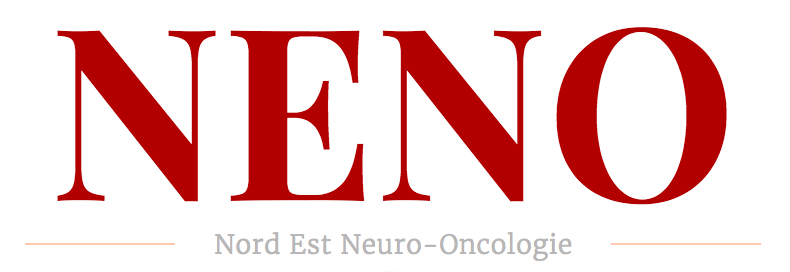 TITLE OF THE STUDY INDICATIONMETHODOLOGYSTUDY COORDINATORSTEERING COMMITTEESPONSORSHIPBACKGROUND(clinical need)RATIONALE(rationale for treatment)MAIN CRITERIA FOR INCLUSIONPRIMARY OBJECTIVEAND PRIMARY ENDPOINTSECONDARY OBJECTIVESAND SECONDARY ENDPOINTSTRIAL DESIGNSTATISTICAL CONSIDERATIONS SAMPLE SIZETRANSLATIONAL RESEARCH / BIOBANKINGFEASBILITY :NUMBER OF CENTERSLENGHT OF THE STUDY COMPETITING STUDIESFUNDING